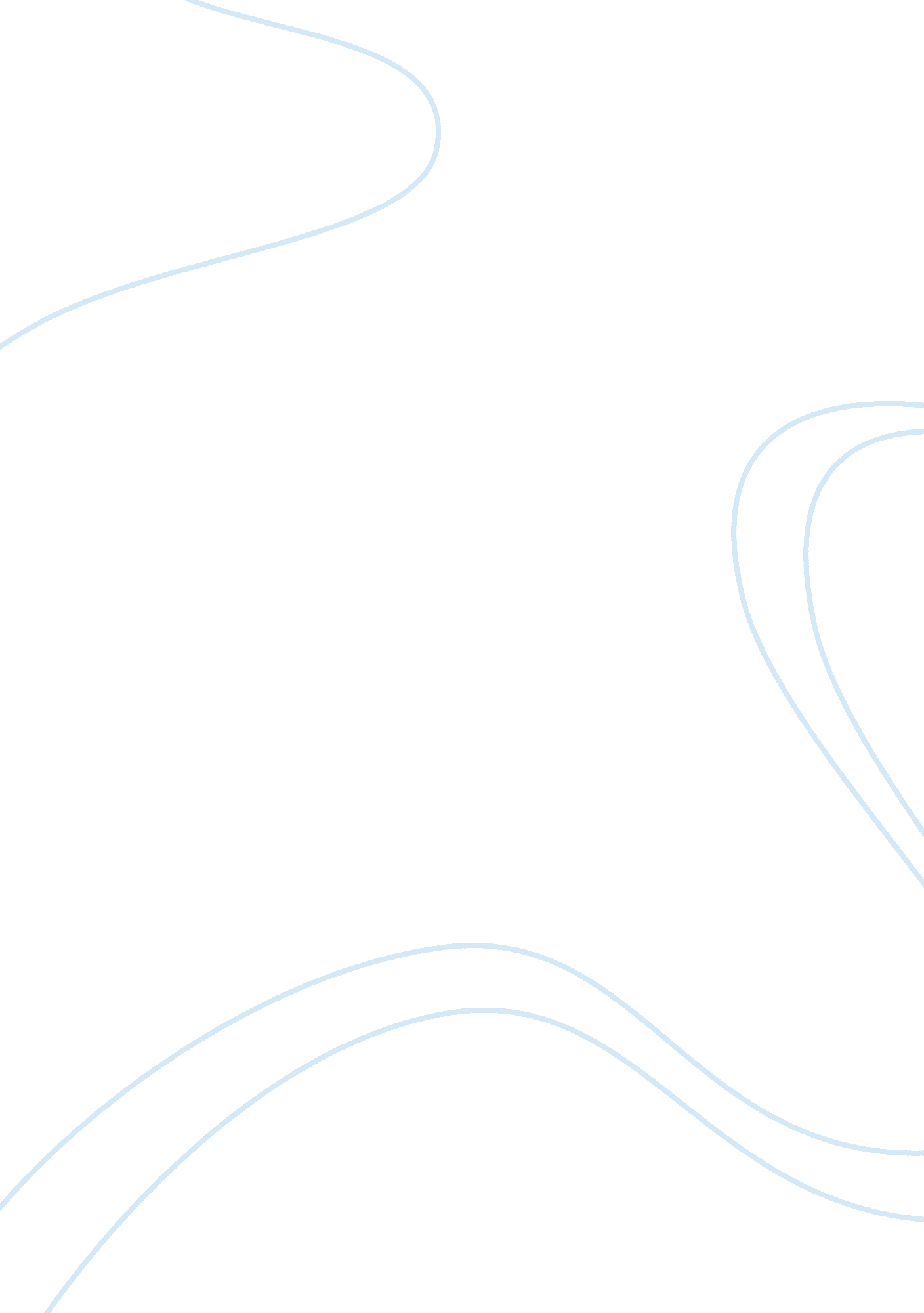 President of the united states and united states constitution essay sampleLaw, Constitution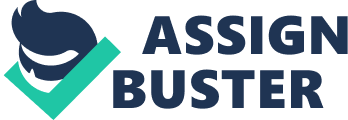 Now that you have reviewed and taken notes on the Articles of Confederation and the U. S. Constitution it is time to respond to your writing prompt: Writing Prompt: 
Which document did a better job of fulfilling the ideals of the American Revolution: the Articles of Confederation or the United States Constitution? The United States Constitution better represented and fulfilled the ideals of the American Revolution then the Articles of Confederation. Democracy and rights were all earned in the Revolutionary war and were enforced by the United States Constitution. Freedom is given to all free citizens in the country through the Bill of Rights. Government is divided into three branches to balance out power. Colonists now chose who represents them in the House of Representatives. Under the rule of the Articles of Confederation the country had no government to enforce order and this nearly led to anarchy. There was no court to settle disputes over state borders claims in the west. States could print their own money which led to inflation in some states and only states could tax their citizens not congress. This made it very hard to repay the countries war debt. When the United States Constitution was ratified it created a Federal Mint to print money, congress could now tax citizens directly to pay back debts, and three different branches were set up instead of one. The government under the constitution consisted of three branches. The Legislative branch consists of the House of Representatives and the Senate. In the House of Representatives and the number of representatives was now chosen by the population of the state. The Senate was made up of two representatives from each state and would hold office for six years. The Judicial branch consists of the federal judges and courts. They are appointed by the president and approved by the Senate. The executive branch is made up of the president who also acts as the Commander-in-Chief of the armed forces and can veto or accept bills from the legislative branch. The president is elected every four years by the citizens of the United States. If the president is corrupted he can be impeached for the greater good. With the constitution the public can elect their representatives and president. The public chooses who lead and represents their states in the government. This empowers the people to elect the officials they feel will best suit their needs. The public can exercise they freedom of speech during elections to express their ideas. The United States Constitution is set up for democracy like the colonist wanted. The constitution prevents anarchy and protects your rights. As a citizen you are protected by the Bill of Rights. We are entitled to freedom of speech, religion, and have dual process. We have guaranteed rights, separated powers of government to prevent tyranny, and we elect our representatives under The United States Constitution. The United States Constitution is set up to keep up with changing times. Here is the rubric on which your assignment will be graded. 
Research (5 points) 
Points Possible 
Points Awarded 
Read the full text of the Articles of Confederation and the United States Constitution and take notes on how well each embody the ideals of the American Revolution in the provided chart. 